SG17 thanks ETSI TC MTS for sending the new version of TTCN-3. The meeting reviewed the documents and consented them at the August/September 2020 SG17 meeting with publication using "incorporation by reference".SG17 would be happy to get informed once the plans for the next revision has been established._____________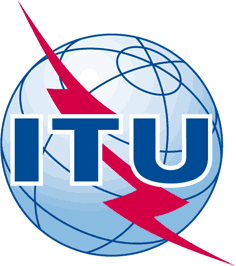 INTERNATIONAL TELECOMMUNICATION UNIONTELECOMMUNICATION
STANDARDIZATION SECTORSTUDY PERIOD 2017-2020INTERNATIONAL TELECOMMUNICATION UNIONTELECOMMUNICATION
STANDARDIZATION SECTORSTUDY PERIOD 2017-2020INTERNATIONAL TELECOMMUNICATION UNIONTELECOMMUNICATION
STANDARDIZATION SECTORSTUDY PERIOD 2017-2020SG17-LS284SG17-LS284INTERNATIONAL TELECOMMUNICATION UNIONTELECOMMUNICATION
STANDARDIZATION SECTORSTUDY PERIOD 2017-2020INTERNATIONAL TELECOMMUNICATION UNIONTELECOMMUNICATION
STANDARDIZATION SECTORSTUDY PERIOD 2017-2020INTERNATIONAL TELECOMMUNICATION UNIONTELECOMMUNICATION
STANDARDIZATION SECTORSTUDY PERIOD 2017-2020STUDY GROUP 17STUDY GROUP 17INTERNATIONAL TELECOMMUNICATION UNIONTELECOMMUNICATION
STANDARDIZATION SECTORSTUDY PERIOD 2017-2020INTERNATIONAL TELECOMMUNICATION UNIONTELECOMMUNICATION
STANDARDIZATION SECTORSTUDY PERIOD 2017-2020INTERNATIONAL TELECOMMUNICATION UNIONTELECOMMUNICATION
STANDARDIZATION SECTORSTUDY PERIOD 2017-2020Original: EnglishOriginal: EnglishQuestion(s):Question(s):12/1712/17Virtual, 24 August - 3 September 2020Virtual, 24 August - 3 September 2020(Ref.: SG17-TD3319)(Ref.: SG17-TD3319)(Ref.: SG17-TD3319)(Ref.: SG17-TD3319)(Ref.: SG17-TD3319)(Ref.: SG17-TD3319)Source:Source:ITU-T Study Group 17ITU-T Study Group 17ITU-T Study Group 17ITU-T Study Group 17Title:Title:LS/r on new version of TTCN-3 (reply to ETSI TC MTS (20)0035)LS/r on new version of TTCN-3 (reply to ETSI TC MTS (20)0035)LS/r on new version of TTCN-3 (reply to ETSI TC MTS (20)0035)LS/r on new version of TTCN-3 (reply to ETSI TC MTS (20)0035)Purpose:Purpose:InformationInformationInformationInformationLIAISON STATEMENTLIAISON STATEMENTLIAISON STATEMENTLIAISON STATEMENTLIAISON STATEMENTLIAISON STATEMENTFor action to:For action to:For action to:---For comment to:For comment to:For comment to:---For information to:For information to:For information to:ETSI TC MTSETSI TC MTSETSI TC MTSApproval:Approval:Approval:ITU-T Study Group 17 meeting (virtual, 3 September 2020)ITU-T Study Group 17 meeting (virtual, 3 September 2020)ITU-T Study Group 17 meeting (virtual, 3 September 2020)Deadline:Deadline:Deadline:---Contact:Contact:Heung Youl YoumSG17 ChairmanHeung Youl YoumSG17 ChairmanHeung Youl YoumSG17 ChairmanE-mail: hyyoum@sch.ac.krContact:Contact:Dieter HogrefeQ12/17 RapporteurDieter HogrefeQ12/17 RapporteurDieter HogrefeQ12/17 RapporteurTel: 	+49 551 39172001Fax: 	+49 551 3914403Email: 	hogrefe@cs.uni-goettingen.de